Tarih: 21-07-2017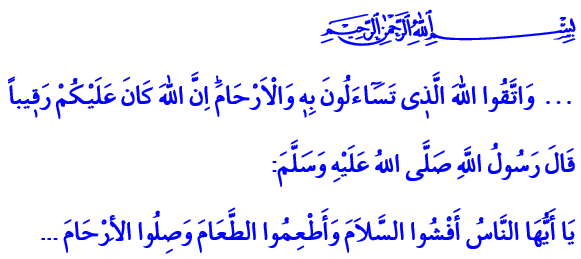 SILA-İ RAHİM Değerli kardeşlerim! Peygamberimiz (s.a.v) Mekke’den Medine’ye Hicret’in tamamlamasıyla, ilk mesajlarından biri şu olmuştu: “Aranızda selâmı yayın. Birbirinize ikramda bulunun. Sıla-i rahmi, akrabalık ilişkilerini gözetin…” Rahmet Elçisi (s.a.s), bu sözleriyle akrabalık ilişkilerinin ne derece önemli olduğuna dikkatlerimizi çekmişti asırlar öncesinden. O, hayatı boyunca ailesinin, akrabalarının, çevresindekilerin hukukuna titizlikle riayet etmişti. Yakınlarını her daim gözetmiş, onlara karşı sorumluluğunu ihmal etmemişti. Peygamberimiz, insanlara olan vefasını her fırsatta samimiyet ve muhabbetiyle göstermişti.Aziz Müminler!Yüce dinimizin büyük önem atfettiği değerlerden biri de sıla-i rahimdir. Sıla-i rahim, başta ailemiz olmak üzere akrabamızla ilişkilerimizi sürdürmek, onlarla ilgilenmektir. Onların sevinçlerini, hüzünlerini paylaşmak ve birbirimize güvenli bir liman olmaktır. Darda kaldıklarında yardımlarına koşmak, düştükleri vakit ellerinden tutup onları kaldırmaktır. Dünyanın türlü hengâmesinde yorulan zihinlerimizi, gönüllerimizi birbirimizin şefkat, merhamet ve muhabbetiyle rahatlatmaktır. Kıymetli Kardeşlerim!Sadece bizimle bağını koparmayan akrabalarımızla ilişkimizi sürdürmek değildir sıla-i rahim. Asıl sıla-i rahim, sormayanı sorabilmek, aramayanı arayabilmek, gelmeyene gidebilmektir. Asıl yücelik, iyiliğini gördüklerimize değil, görmediklerimize de iyilik edebilmektir. Şu olay bunu ortaya koymaktadır: Sahabeden biri Peygamberimize gelerek, “Ey Allah’ın Resulü! Ben akrabalarımla ilişkilerimi sıcak tutmaya çalışıyorum, onlarsa beni arayıp sormuyorlar. Onlara iyilik ediyorum, onlar bana kötülük ediyorlar. Ben onlara yumuşak davranıyorum, onlar bana kaba davranıyorlar.” der. Bunun üzerine Resûl-i Ekrem (s.a.s), o sahabeye, akrabalarının tutumunun yanlış olduğunu bildirir ve şöyle buyurur: “Sen böyle davranmaya devam ettiğin sürece Allah’ın yardımı seninledir.”Kardeşlerim!Her geçen gün hayatımızı kolaylaştıran nice buluşlara şahit oluyoruz. Bilhassa teknoloji alanında baş döndürücü gelişmeler yaşanıyor. Ancak ne hazindir ki zaman zaman kendimizi, birbirimizi, en yakınımızdakileri ihmal ediyoruz. İşte geliniz, cennete girebilme vesilesi olan sıla-i rahmi ihmal etmeyelim. Anne-babamızın gönlünü yapalım. Eş ve evladımızla, yakın uzak akrabamızla, komşularımızla ilişkilerimizi canlı tutalım. Hutbemi Yüce Rabbimizin şu emriyle bitirmek istiyorum: “… Allah’a karşı gelmekten ve akrabalık bağlarını koparmaktan sakının. Şüphesiz Allah, hepinizi görüp gözetmektedir.”Hollanda Diyanet Vakfı